Scientific Notation NotesA number is expressed in scientific notation when it is in the form   a x 10nwhere a is between ____ and ____  and n is an ___________. Example 1: Write the width of the universe in scientific notation. 210,000,000,000,000,000,000,000 milesWhere is the decimal point now?Where would you put the decimal to make this number be between 1 and 10?How many decimal places did you move the decimal?When the original number is more than 1, the exponent is positive.The answer in scientific notation is _________________. Example 2:   Express 0.0000000902 in scientific notation.Where would the decimal go to make the number be between 1 and 10?        The decimal was moved how many places?        When the original number is less than 1, the exponent is negative.                      The answer in scientific notation is _________________. Example 3:  Write 28750.9 in scientific notation. Example 4:   Express 1.8 x 10-4 in standard notation.Example 5: Express 4.58 x 106 in standard notation.Scientific Notation ExamplesDetermine whether each of the following numbers is written in scientific notation? Explain.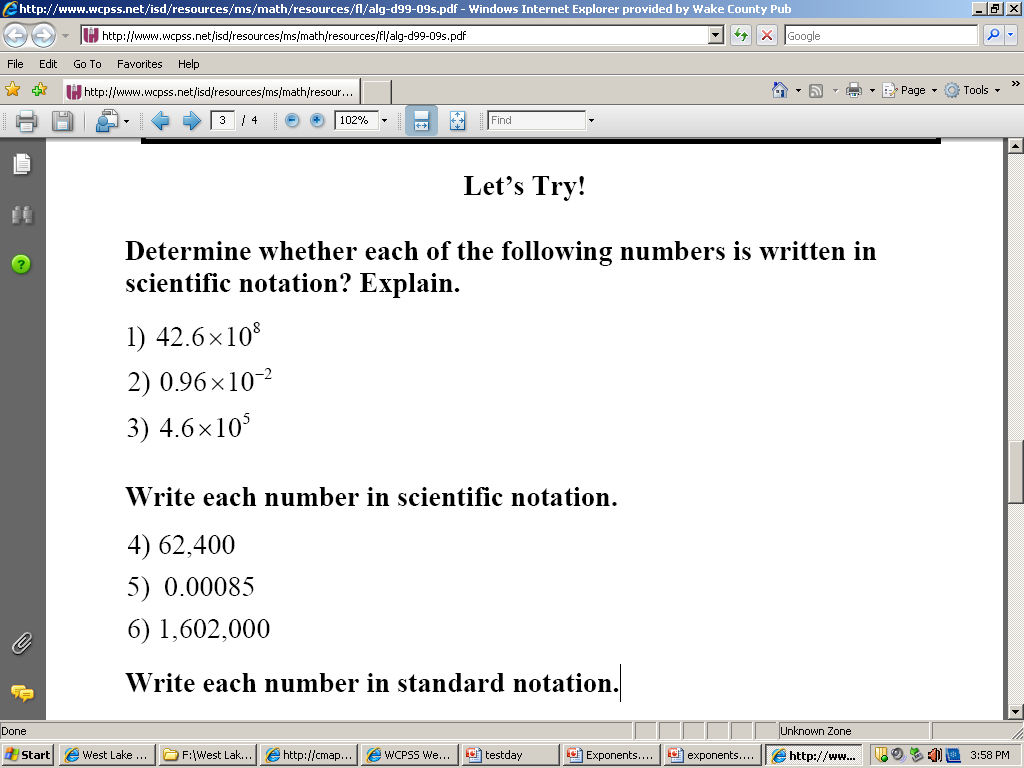 Write each number in scientific notation.4) 62,4005) 0.00085   6) 1,602,000Write each number in standard notation.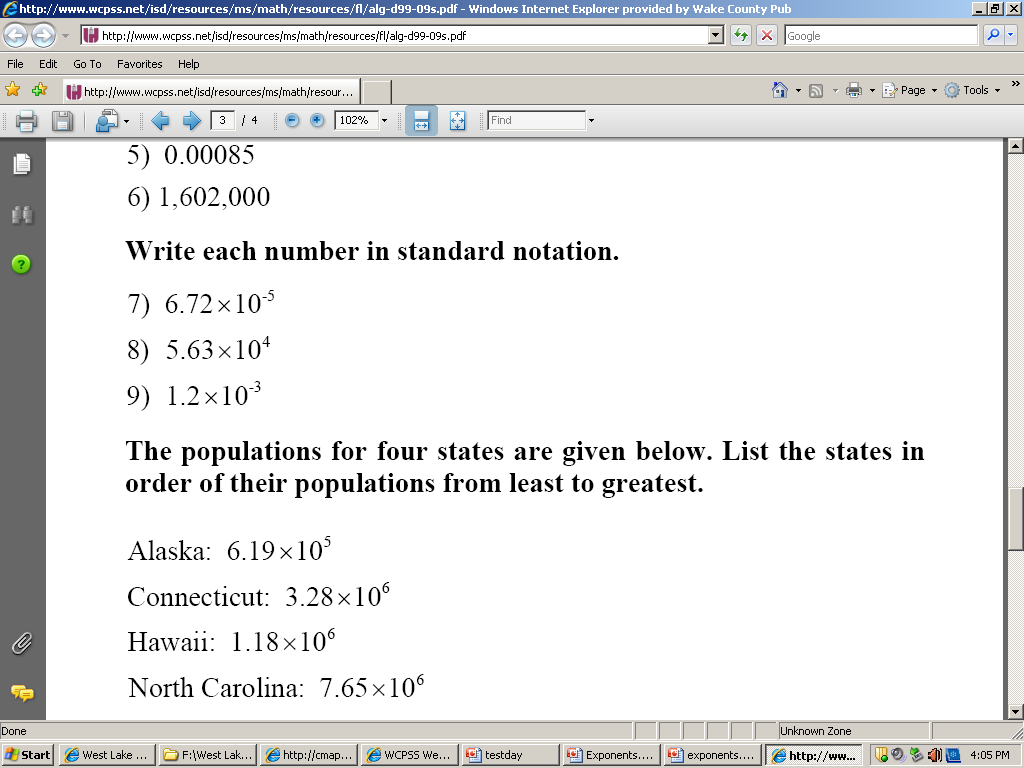 What does Scientific Notation look like on a calculator?    